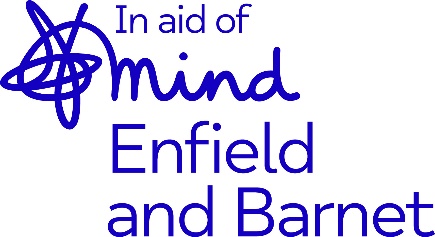 275 Fore StreetEdmonton London N9 0PD T: 0208 887 1480Gift Aid declaration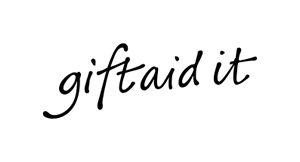 Please treatThe enclosed gift of £ ____________ as a Gift Aid donation; OR	All gifts of money that I make today and in the future as Gift Aid donations, ORAll gifts of money that I have made in the past 6 years and all future gifts of money that I make from the date of this declaration as Gift Aid donations.	Please tick the appropriate boxI understand that I must pay an amount of Income Tax and/or Capital Gains Tax in the tax year at least equal to the amount of tax that all the charities and CASCs I donate to will reclaim on my gifts for that tax year.  I understand that other taxes such as VAT and Council Tax do not qualify.  I understand that Mind in Enfield and Barnet will reclaim 25p of tax on every £1 that I have given.Donor’s detailsTitle ___________ Initial(s) ____________ Surname __________________________________Home address ______________________________________________________________________________________________________________________________________________Postcode __________________________ Signature __________________________ Date ______________________________________Please notify Mind in Enfield and Barnet if you:Want to cancel this declaration.Change your name or home address.No longer pay sufficient tax on your income and/or capital gains.If you pay income tax at the higher rate, you must include all your Gift Aid donations on your Self-Assessment tax return if you want to receive the additional tax relief due to you.